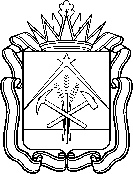 ГОСУДАРСТВЕННОЕ  БЮДЖЕТНОЕ УЧРЕЖДЕНИЕ ЗДРАВООХРАНЕНИЯ«ЛЕНИНСК-КУЗНЕЦКАЯ ПСИХИАТРИЧЕСКАЯ БОЛЬНИЦА» (ГБУЗ ЛКПБ)ПРИКАЗ26.04.2021 г.                                  г. Ленинск-Кузнецкий                                                №  73-П                  Об организации работы по оказанию медицинских услуг на платной основе На основании постановления Правительства Российской Федерации от 04.10.2012 № 1006 «Об утверждении Правил предоставления медицинскими организациями платных медицинских услуг», Закона Российской Федерации от 07.02.1992 N 2300-1 "О защите прав потребителей", в целях соблюдения прав граждан при предоставлении платных медицинских услуг. ПРИКАЗЫВАЮ:С даты издания настоящего приказа считать утратившими силу следующие приказы: приказ № 171 от 30.12.2020 «О введении в действие прейскуранта цен на платные услуги, оказываемые ГБУЗ ЛКПБ»;  приказ № 04 -П от 16.01.2020 «О введении в действие Прейскуранта цен на платные услуги оказываемые ГБУЗ КО ЛКПБ», приказ № 05 -П от 16.01.2020 «Об организации  работы по оказанию медицинских услуг на платной основе»Утвердить Положение «О правилах оказания медицинских услуг на платной основе в государственном бюджетном учреждении здравоохранения «Ленинск-Кузнецкая психиатрическая больница»  сверх Территориальной программы государственных гарантий оказания гражданам Российской Федерации бесплатной медицинской помощи на территории Кемеровской области». (приложение №1).Утвердить «Перечень категорий граждан, имеющих право на бесплатное прохождение медицинского осмотра или на получение льгот в размере 50% при прохождении медицинского осмотра» (приложение №2).Утвердить «Прейскурант цен на платные услуги, оказываемые ГБУЗ ЛКПБ» (приложение №3).Утвердить типовой Договор на оказание платных медицинских услуг (далее-Договор). (приложение 4).Ответственному за ведение официального сайта, врачу – эпидемиологу Волковой Н.Н., разместить настоящий приказ с приложениями на официальном сайте в телекоммуникационной сети интернет. Заведующим подразделений разместить настоящий приказ с приложениями  на информационных стендах отделений в доступном для посетителей месте. До заключении Договора доводить до граждан состоящих на диспансерном учете,  информацию о том что прохождение предварительных медицинских осмотров для выдачи заключения на работу в опасных и вредных условиях труда, периодических, выдача справок на управление транспортным средством осуществляется бесплатно в рамках Территориальной программы государственных гарантий бесплатного оказания гражданам медицинской помощи и территориальной программы государственных гарантий бесплатного оказания гражданам медицинской помощи, утвержденной Законом Кемеровской области-Кузбасса действующей на момент обращения граждан. Ответственные заведующая подразделений. Секретарю-машинистке Толпекиной Е.В. ознакомить ответственных под роспись.Контроль за исполнением приказа возложить на заместителя главного врача  по медицинской части Старостенко С.И.Главный врач                                                                                    И.А.ЛаринаПриложение N 1УтвержденоПриказ от "26"апреля 2021  г. № 73-ППОЛОЖЕНИЕГосударственного бюджетного учреждения  «Ленинск-Кузнецкая психиатрическая больница» о правилах оказания медицинских услуг на платной основе сверх Территориальной программы государственных гарантий оказания гражданам Российской Федерации бесплатной медицинской помощи на территории Кемеровской области 1. Общие положения1.1 Настоящее Положение разработано в соответствии с Конституцией Российской Федерации, Гражданским кодексом Российской Федерации, Федеральным законом Российской Федерации от 21.11.2011 № 323-ФЗ «Об основах охраны здоровья граждан в Российской Федерации», Законом Российской Федерации « О защите прав потребителей», постановлением Правительства РФ от 04.10.2012г. № 1006 « Об утверждении Правил предоставления медицинскими организациями платных медицинских услуг» и на основании Устава.1.2. Организация платных медицинских услуг населению и организациям различных форм собственности позволяет увеличить объем как специализированной медицинской помощи,
 так и видов работ, выполняемых вспомогательными подразделениями больницы, способствует улучшению их качества, а также привлекает дополнительные источники финансирования больницы.1.3. Положение    вступает   в    силу   с  момента утверждения, действует до его отмены и распространяется     на    подразделения     больницы,  имеющие    право   на     оказание  медицинских    услуг   на   платной основе.1.4. В течение срока действия в положение могут быть внесены изменения и дополнения.1.5. Понятия, используемые в положении:"платные медицинские услуги" - медицинские услуги, предоставляемые на возмездной основе за счет личных средств граждан, средств юридических лиц и иных средств на основании договоров, в том числе договоров добровольного медицинского страхования (далее - договор);"потребитель" - физическое лицо, имеющее намерение получить либо получающее платные медицинские услуги лично в соответствии с договором. Потребитель, получающий платные медицинские услуги, является пациентом, на которого распространяется действие Федерального закона "Об основах охраны здоровья граждан в Российской Федерации";"заказчик" - физическое (юридическое) лицо, имеющее намерение заказать (приобрести) либо заказывающее (приобретающее) платные медицинские услуги в соответствии с договором
 в пользу потребителя;"исполнитель" - медицинская организация, предоставляющая платные медицинские услуги потребителям.Понятие "медицинская организация" употребляется в настоящих Правилах в значении, определенном в Федеральном законе "Об основах охраны здоровья граждан в Российской Федерации".                                         2. Условия предоставления платных медицинских услуг 2.1. Платные медицинские услуги организуются в подразделениях ГБУЗ ЛКПБ  в соответствии со свойственными данному подразделению целями и функциями, а также видами медицинской деятельности, регламентированными лицензией.Платными могут быть медицинские услуги:а) на иных условиях, чем предусмотрено территориальной программой госгарантий, по желанию потребителя (заказчика), включая в том числе:установление индивидуального поста медицинского наблюдения при лечении в условиях стационара;применение лекарственных препаратов, не входящих в перечень жизненно необходимых и важнейших лекарственных препаратов, если их назначение и применение не обусловлено жизненными показаниями или заменой из-за индивидуальной непереносимости лекарственных препаратов, входящих в указанный перечень, а также применение медицинских изделий, лечебного питания, в том числе специализированных продуктов лечебного питания, не предусмотренных стандартами медицинской помощи;б) при предоставлении медицинских услуг анонимно, за исключением случаев, предусмотренных законодательством Российской Федерации;в) при самостоятельном обращении за получением медицинских услуг, за исключением случаев и порядка, предусмотренных статьей 21 Федерального закона "Об основах охраны здоровья граждан в Российской Федерации", и случаев оказания скорой, в том числе скорой специализированной, медицинской помощи и медицинской помощи, оказываемой в неотложной или экстренной форме.2.2 Порядок определения цен (тарифов) на медицинские услуги, устанавливается органами, осуществляющими функции и полномочия учредителей.2.3 Платные медицинские услуги могут предоставляться в полном объеме стандарта медицинской помощи (при наличии утвержденного Министерством здравоохранения Российской Федерации), либо по просьбе потребителя в виде осуществления отдельных консультаций или медицинских вмешательств, в том числе в объеме, превышающем объем выполняемого стандарта медицинской помощи.2.4. Информация об оказываемых на платной основе медицинских услугах размещается на сайте медицинской организации в информационно-телекоммуникационной сети "Интернет", а также на информационных стендах (стойках) и  содержит следующие сведения:а) название учреждения (полное, сокращенное);б) адрес места нахождения юридического лица, данные документа, подтверждающего факт внесения сведений о юридическом лице в Единый государственный реестр юридических лиц, с указанием органа, осуществившего государственную регистрацию;в) сведения о лицензии на осуществление медицинской деятельности (номер и дата регистрации, перечень работ (услуг), составляющих медицинскую деятельность медицинской организации в соответствии с лицензией, наименование, адрес места нахождения и телефон выдавшего ее лицензирующего органа);г) перечень платных медицинских услуг и прейскурант цен в рублях,д) сведения об условиях, порядке, форме предоставления медицинских услуг и порядке их оплаты;е) порядок и условия предоставления медицинской помощи в соответствии с  территориальной программой госгарантий;ж) порядок и условия  предоставления медицинской помощи на платной основе;з) сведения о медицинских работниках, участвующих в предоставлении платных медицинских услуг, об уровне их профессионального образования и квалификации;и) режим работы медицинской организации, график работы медицинских работников, участвующих в предоставлении платных медицинских услуг;к) адреса и телефоны органа исполнительной власти субъекта Российской Федерации в сфере охраны здоровья граждан, территориального органа Федеральной службы по надзору в сфере здравоохранения и территориального органа Федеральной службы по надзору в сфере защиты прав потребителей и благополучия человека.3. Порядок заключения договора и оплаты медицинских услуг3.1. Предоставление платных медицинских услуг оформляется договором, который заключается между ГБУЗ ЛКПБ в лице главного врача либо представителя, действующего по доверенности выданной руководителем учреждения, с одной стороны, и физическим или юридическим лицом   с другой, при  наличии  согласия  потребителя (законного  представителя)3.2. При заключении договора по требованию потребителя и (или) заказчика им  предоставляется в доступной форме информация о платных медицинских услугах, содержащая следующие сведения:а) информация о конкретном медицинском работнике, предоставляющем соответствующую платную медицинскую услугу (его профессиональном образовании и квалификации);в) информация о методах оказания медицинской помощи, связанных с ними рисках, возможных видах медицинского вмешательства, их последствиях и ожидаемых результатах оказания медицинской помощи;г) другие сведения, относящиеся к предмету договора.3.3. До заключения договора исполнитель уведомляет потребителя (заказчика) в письменной форме (с подписью последнего) о том, что несоблюдение указаний (рекомендаций) исполнителя (медицинского работника, предоставляющего платную медицинскую услугу), в том числе назначенного режима лечения, могут снизить качество предоставляемой платной медицинской услуги, повлечь за собой невозможность ее завершения в срок или отрицательно сказаться на состоянии здоровья потребителя. А также о том, что потребитель несет ответственность за последствия неверной диагностики или назначенного лечения вследствие недостоверных, искаженных или сокрытых им сведений о здоровье или обстоятельствах жизни имеющих значение для оценки состояния здоровья.3.4. Договор заключается потребителем (заказчиком) и исполнителем в письменной форме.3.5. Договор должен содержать:а) сведения об исполнителе:наименование и фирменное наименование (если имеется) медицинской организации - юридического лица, адрес места нахождения, данные документа, подтверждающего факт внесения сведений о юридическом лице в Единый государственный реестр юридических лиц, с указанием органа, осуществившего государственную регистрацию;номер лицензии на осуществление медицинской деятельности, дата ее регистрации с указанием перечня работ (услуг), составляющих медицинскую деятельность медицинской организации в соответствии с лицензией, наименование, адрес места нахождения и телефон выдавшего ее лицензирующего органа;должность, фамилию, имя, отчество (если имеется) лица, заключающего договор от имени исполнителя,б) фамилию, имя и отчество (если имеется), адрес места жительства и телефон потребителя (законного представителя потребителя), заказчика – физического лица;наименование и адрес места нахождения заказчика, должность лица, заключающего договор от имени заказчика - юридического лица;в) перечень платных медицинских услуг, предоставляемых  в соответствии с договором;г) стоимость платных медицинских услуг, сроки и порядок их оплаты;д) условия и сроки предоставления платных медицинских услуг;ж) ответственность сторон за невыполнение условий договора;з) порядок изменения и расторжения договора;и) иные условия, определяемые по соглашению сторон.3.6. Договор составляется и подписывается сторонами в 3 экземплярах, один из которых находится у исполнителя, второй - у заказчика, третий - у потребителя. В случае если договор заключается потребителем и исполнителем, он составляется в 2 экземплярах.3.7. В случае если при предоставлении платных медицинских услуг требуется предоставление на возмездной основе дополнительных медицинских услуг, не предусмотренных договором, исполнитель обязан предупредить об этом потребителя (заказчика).Без согласия потребителя (заказчика) исполнитель не вправе предоставлять дополнительные медицинские услуги на возмездной основе.3.8. В случае если при предоставлении платных медицинских услуг потребуется предоставление дополнительных медицинских услуг по экстренным показаниям для устранения угрозы жизни потребителя при внезапных острых заболеваниях, состояниях, обострениях хронических заболеваний, такие медицинские услуги оказываются без взимания платы в соответствии с Федеральным законом "Об основах охраны здоровья граждан в Российской Федерации".3.9. В случае отказа потребителя после заключения договора от получения медицинских услуг договор расторгается. Отказ потребителя оформляется заявлением, которое визируется курирующим заместителем главного врача. Исполнитель информирует потребителя (заказчика) о расторжении договора по инициативе потребителя, при этом потребитель (заказчик) оплачивает исполнителю фактически понесенные исполнителем расходы, связанные с исполнением обязательств по договору при этом составляется акт выполненных работ.3.10. Потребитель (заказчик) обязан оплатить предоставленную исполнителем медицинскую услугу в сроки и в порядке, которые определены договором.3.11. Потребителю (заказчику) в соответствии с законодательством Российской Федерации выдается документ, подтверждающий произведенную оплату предоставленных медицинских услуг (контрольно-кассовый чек, квитанция или иной бланк строгой отчетности (документ установленного образца)).3.12. Претензии и споры, возникающие между потребителем и медицинским учреждением, разрешаются в установленном законом порядке.3.13. ГБУЗ ЛКПБ ведёт  бухгалтерский учет и отчётность результатов  предоставляемых платных медицинских  услуг  в соответствии с  требованиями  Инструкции по бюджетному учёту  и  другими  нормативными  документами.Средства, полученные по безналичному расчету от физических и юридических лиц,  зачисляются на лицевой счет администратора доходов бюджета, открытый в органах Федерального казначейства. Наличные денежные средства, поступающие в кассу учреждения  за оказанные платные  медицинские услуги ГБУЗ ЛКПБ, сдаются  кассиром ежедневно на лицевой счет администратора доходов бюджета, открытый в органах Федерального казначейства.3.14. Порядок ценообразования и методика расчета стоимости платной медицинской услуги  определяются Методическими рекомендациями (приказ ДОЗН КО от 19.04.2012г.№ 498) по расчёту цен на медицинские услуги, оказываемые государственными учреждениями здравоохранения Кемеровской области (всех типов) на платной основе (приказ ДОЗН КО от 19.04.2012г.№ 498), с учётом  всех расходов, связанных с  предоставлением  этих  услуг.Основными  принципами  установления  цен являются:- баланс  экономических интересов учреждений, оказывающих платные медицинские услуги и  потребителей;- доступность услуг для потребителей и  защита их прав.Пересмотр цен и  тарифов осуществляется в  случаях:- изменения цен на  топливно-энергетические ресурсы, оборудование или другие материальные ресурсы;- пересмотра условий оплаты  труда;- изменения перечня и  размера установленных законодательными и  нормативными документами обязательных отчислений и платежей;- изменения подхода к их формированию;- наступления непредвиденных обстоятельств.3.15. Оплата  за  предоставленные  медицинские  услуги   производитсяпотребителем (законным  представителем  или  опекуном)  через материально-ответственных сотрудников учреждения, с которыми заключены договора о материальной  ответственности. Потребителю  медицинских  услуг (законному  представителю  или  опекуну) выдаётся  квитанция  установленного образца, являющейся  документом строгой отчетности, утвержденном в установленном порядке. Расчеты производятся по ценам, согласованным с Министерством здравоохранения Кузбасса.3.16.Цена за одну и ту же медицинскую услугу является для потребителей фиксированной независимо от наличной или безналичной формы оплаты.3.17. Взаимодействие учреждения  с заказчиком услуг - юридическим лицом осуществляется на договорной основе в соответствии с законодательством РФ.3.18. Оплата за оказание услуги организациями различных форм собственности производится по безналичному расчету согласно выписанному бухгалтерией счет-фактуре. Услуги оказываются при поступлении денег на счет больницы, выполнение  услуги  подтверждается  актом  выполненных  работ.4. Порядок предоставления платных медицинских услуг и  обязанности сторон.4.1. Подразделение ГБУЗ ЛКПБ осуществляющее платные медицинские услуги обязано обеспечивать соответствие предоставляемых платных услуг требованиям, предъявляемым к методам диагностики, профилактики и лечению, разрешенным на территории России.4.2. Подразделения ГБУЗ ЛКПБ, осуществляющие платные услуги, обязаны обеспечить граждан бесплатной, доступной и достоверной информацией, в соответствии с настоящим положением.4.3.  Медицинские услуги на платной основе оказываются только при наличии информированного добровольного согласия потребителя (законного представителя потребителя), данного в порядке, установленном законодательством Российской Федерации об охране здоровья граждан (приложение). 4.4. Исполнитель предоставляет потребителю (законному представителю потребителя) по его требованию и в доступной для него форме информацию:о состоянии его здоровья, включая сведения о результатах обследования, диагнозе, методах лечения, связанном с ними риске, возможных вариантах и последствиях медицинского вмешательства, ожидаемых результатах лечения;об используемых при предоставлении платных медицинских услуг лекарственных препаратах и медицинских изделиях, в том числе о сроках их годности (гарантийных сроках), показаниях (противопоказаниях) к применению.Что подтверждается подписью потребителя (заказчика) в ИДС (информированном добровольном согласии).4.5. Исполнитель обязан при оказании платных медицинских услуг соблюдать установленные законодательством Российской Федерации требования к оформлению и ведению медицинской документации и учетных и отчетных статистических форм, порядку и срокам их представления.4.6. Подразделения ГБУЗ ЛКПБ, осуществляющие платные медицинские услуги, обязаны соблюдать права пациентов  и требовать исполнения их обязанностей.4.7. Потребитель вправе требовать предоставления услуг надлежащего качества.4.8. Потребитель вправе предъявлять требования о возмещении убытков, причиненных неисполнением или ненадлежащим исполнением условий договора; о  возмещении ущерба в случае причинения вреда здоровью и жизни, а также компенсации за причинение морального вреда в соответствии с законодательством РФ.4.9. Потребитель вправе требовать предоставления сведений о наличии лицензии и сертификата, о расчете стоимости услуги.4.10. Потребители обязаны:4.10.1. Оплатить стоимость предоставляемой медицинской услуги в сроки установленные договором.4.10.2. Исполнять назначения врача и требования медицинского персонала для качественного выполнения платной медицинской услуги.4.10.3. Сообщать  врачу  необходимую информацию о своем здоровье, либо имеющую к здоровью отношение.4.10.4. Соблюдать требования правил внутреннего распорядка  в медицинском учреждении. При их нарушении, приведшем к невозможности исполнения договора исполнителем, договор может быть расторгнут в одностороннем порядке и оплата за услугу возврату не подлежит (согласно ст.781 пункт 2 ГК РФ «невозможность исполнения настоящего договора, возникшая по вине заказчика, влечет за собой оплату последним всего объема услуг, предусмотренного настоящим договором»).4.10.5. При нанесении материального ущерба отделению (порча имущества, кража и др.) потребитель обязан возместить стоимость ущерба либо уменьшить объем потребляемых услуг на эту сумму (сумма ущерба подтверждается актом либо другим документом).4.11.Срок получения платной услуги определяет пределы ответственности сторон.4.12.  Если  ГБУЗ ЛКПБ  нарушило установленные договором сроки предоставления платных медицинских услуг, то все вопросы по разрешению возникшей ситуации рассматриваются в порядке, установленном законом.4.13. ГБУЗ  ЛКПБ освобождается от ответственности за неисполнение или ненадлежащее исполнение медицинской услуги, если докажет, что неисполнение произошло вследствие неодолимой силы, а также по иным основаниям предусмотренным законом.           5.Организация работы по платным услугам.5.1. Организация платных медицинских услуг, утверждение документов, регламентирующих оказание платных медицинских услуг подразделениями ГБУЗ  ЛКПБ; заказчиками платных услуг (юридические лица); делегирование права на заключение договоров (по доверенности) с физическими лицами; контроль за исполнением данного Положения осуществляется главным врачом больницы.5.2  Подготовка документации, регламентирующей оказание платных услуг, контроль качества услуг и их соответствия данному Положению, а также текущий контроль медицинской деятельности по платным услугам осуществляется заместителями главного врача по медицинской части, курирующими соответствующие подразделения.5.3 Контроль  оформления договорной документации для заказчиков - юридических лиц - осуществляется юрисконсультом.5.4 Контроль за  составлением сметы доходов, расчёт стоимости платных медицинских услуг, контроль за  прохождением согласования цен на платные медицинские услуги в Министерстве здравоохранения Кузбасса, распределение материального вознаграждения между подразделениями и решение иных финансовых вопросов по оказанию платных услуг осуществляется заместителем главного врача по экономическим   вопросам. 5.5.Контроль за ведением бухгалтерского учета и отчетности, правильностью начисления, полнотой и своевременностью перечисления  доходов, полученных от оказания платных медицинских услуг в бюджет;   вопросами налогообложения средств полученных от осуществления приносящей доход деятельности осуществляется главным бухгалтером, согласно действующим нормативным актам.6. Порядок распределения доходов полученных за предоставление платных медицинских услуг в учреждении.6.1. Источниками финансовых средств, при оказании платных медицинских услуг являются средства организаций и личные средства  граждан.Доходы, полученные   от оказания   платных медицинских услуг,  расходуются по следующим направлениям:- на оплату труда работников;- командировки и  служебные разъезды;- услуги связи;- оплата коммунальных услуг (содержание помещений, потребление тепловой и электрической энергии, водоснабжение, прочие коммунальные услуги);- приобретение медикаментов, расходных материалов и прочих средств медицинского назначения;- приобретение продуктов питания;- прочие текущие расходы (налоговые обязательства, услуги организаций, лицензионные сборы, пошлины, бланки, подготовка и переподготовка кадров и т.д.);- содержание и  текущий ремонт оборудования и инвентаря, зданий;6.1.1. На оплату труда работников централизуется до  46,6% от полученных доходов учреждения, с учётом отпускного резерва сотрудников, непосредственно участвующих в оказании платных медицинских услуг в следующем порядке:В подразделениях (стационарные отделения, диспансерное отделение для обслуживания взрослого населения г. Ленинск-Кузнецкий, г. Полысаево и Ленинск-Кузнецкого р-на) исполнителям устанавливается  20 %    от совокупного  дохода.  В подразделении распределение между работниками, занятых оказанием платных медицинских услуг, производится на основании положения о подразделении, утвержденного руководителем  учреждения. Основанием  для оплаты труда  персоналу  служат документы, подтверждающие отработанное время, объём  выполненной  работы, подписанные руководителями подразделений, платёжные ведомости, утверждённые руководителем учреждения.8% на   осуществление   выплат   стимулирующего  характера  административно-управленческого и обслуживающего персонала. Выплаты  носят   индивидуальный   и  поощрительный  характер, устанавливаются  с  целью повышения  мотивации  работников за качественный и интенсивный труд. Размеры выплат определяются  приказом главного врача.Средства  по решению главного врача могут  расходоваться  ежемесячно  либо   не реже одного раза в квартал (сумма для поощрения определяется на основании ежемесячных расчётов, согласно приказов).10% -   резерв  предстоящих  расходов (оплата отпусков, компенсация за неиспользованный отпуск, в том числе при увольнении).8,6 % - Фонд главного врача.Неиспользованный запланированный  резерв  предстоящих расходов распределяется  в  конце календарного  года между всеми работниками ГБУЗ  ЛКПБ.6.2. Изменение соотношения в распределении  вознаграждения за предоставление и организацию платных медицинских услуг между подразделениями и  административно-управленческим аппаратом, организующего и обеспечивающего платные услуги, осуществляется комиссионно (главный врач - председатель, заместители  главного врача по медицинской части (курирующие сферу платных услуг), зам гл. врача по экономическим вопросам, гл. бухгалтер) с уведомлением заинтересованных лиц.7. Условия предоставления платных медицинских услуг7.1. Платные медицинские услуги организуются в подразделениях ГБУЗ ЛКПБ в соответствии со свойственными данному подразделению целями и функциями, а также видами медицинской деятельности, регламентированными лицензией.Платными могут быть медицинские услуги:а) на иных условиях, чем предусмотрено территориальной программой госгарантий, по желанию потребителя (заказчика);б) при предоставлении медицинских услуг анонимно, за исключением случаев, предусмотренных законодательством Российской Федерации;в) при самостоятельном обращении за получением медицинских услуг, за исключением случаев и порядка, предусмотренных статьей 21 Федерального закона "Об основах охраны здоровья граждан в Российской Федерации", и случаев оказания скорой, в том числе скорой специализированной, медицинской помощи и медицинской помощи, оказываемой в неотложной или экстренной форме.7.2. Порядок определения цен (тарифов) на медицинские услуги, устанавливается органами, осуществляющими функции и полномочия учредителей.7.3. Платные медицинские услуги могут предоставляться в полном объеме стандарта медицинской помощи (при наличии утвержденного Министерством здравоохранения Российской Федерации), либо по просьбе потребителя в виде осуществления отдельных консультаций или медицинских вмешательств, в том числе в объеме, превышающем объем выполняемого стандарта медицинской помощи.8. Условия получения платных услуг► Платные услуги оказываются в диспансерном отделении в соответствии с графиком работы врачей по оказанию платных медицинских услуг и в стационаре круглосуточного наблюдения, дневном стационаре►Оказание платных услуг проводится в порядке очередности по обращению►При себе необходимо иметь паспорт или другой документ, удостоверяющий личность►Заключение по оказанной медицинской услуге выдается в день обращения►В сложных случаях (необходимость комиссионного обследования, получения дополнительных медицинских документов) заключения предоставляются до 20 дней►Предоставление платных медицинских услуг оформляется договором, который заключается между ГБУЗ ЛКПБ в лице главного врача либо представителя, действующего по доверенности выданной руководителем учреждения, с одной стороны, и физическим или юридическим лицом с другой, при наличии согласия потребителя (законного представителя)►При заключении договора по требованию потребителя и (или) заказчика им предоставляется в доступной форме информация о платных медицинских услугах, содержащая следующие сведения:►а) информация о конкретном медицинском работнике, предоставляющем соответствующую платную медицинскую услугу (его профессиональном образовании и квалификации);►в) информация о методах оказания медицинской помощи, связанных с ними рисках, возможных видах медицинского вмешательства, их последствиях и ожидаемых результатах оказания медицинской помощи;►г) другие сведения, относящиеся к предмету договора.►До заключения договора исполнитель уведомляет потребителя (заказчика) в письменной форме (с подписью последнего) о том, что несоблюдение указаний (рекомендаций) исполнителя (медицинского работника, предоставляющего платную медицинскую услугу), в том числе назначенного режима лечения, могут снизить качество предоставляемой платной медицинской услуги, повлечь за собой невозможность ее завершения в срок или отрицательно сказаться на состоянии здоровья потребителя. А также о том, что потребитель несет ответственность за последствия неверной диагностики или назначенного лечения вследствие недостоверных, искаженных или сокрытых им сведений о здоровье или обстоятельствах жизни имеющих значение для оценки состояния здоровья. Договор заключается потребителем (заказчиком) и исполнителем в письменной форме.► Договор содержит: (подробно в см. В Положении ):►а) сведения об исполнителе►б) заказчике – физическом или юридическом лице►в) перечень платных медицинских услуг, предоставляемых в соответствии с договором;►г) стоимость платных медицинских услуг, сроки и порядок их оплаты;►д) условия и сроки предоставления платных медицинских услуг;►ж) ответственность сторон за невыполнение условий договора;►з) порядок изменения и расторжения договора;►и) иные условия, определяемые по соглашению сторон.► Договор составляется и подписывается сторонами в 3 экземплярах, В случае если договор заключается потребителем и исполнителем, он составляется в 2 экземплярах.► В случае отказа потребителя после заключения договора от получения медицинских услуг договор расторгается.►Отказ потребителя оформляется заявлением, которое визируется курирующим заместителем главного врача.► Исполнитель информирует потребителя (заказчика) о расторжении договора по инициативе потребителя, при этом потребитель (заказчик) оплачивает исполнителю фактически понесенные исполнителем расходы, связанные с исполнением обязательств по договору при этом составляется акт выполненных работ.► Если требуется предоставление на возмездной основе дополнительных медицинских услуг, не предусмотренных договором, исполнитель обязан предупредить об этом потребителя (заказчика).►Без согласия потребителя (заказчика) исполнитель не вправе предоставлять дополнительные медицинские услуги на возмездной основе.► В случае если при предоставлении платных медицинских услуг потребуется предоставление дополнительных медицинских услуг по экстренным показаниям для устранения угрозы жизни потребителя при внезапных острых заболеваниях, состояниях, обострениях хронических заболеваний, такие медицинские услуги оказываются без взимания платы в соответствии с Федеральным законом "Об основах охраны здоровья граждан в Российской Федерации". Порядок оплаты платных медицинских услуг► Потребитель (заказчик) обязан оплатить предоставленную исполнителем медицинскую услугу в сроки и в порядке, которые определены договором.► Потребителю (заказчику) в соответствии с законодательством Российской Федерации выдается документ, подтверждающий произведенную оплату предоставленных медицинских услуг (контрольно-кассовый чек, квитанция или иной бланк строгой отчетности (документ установленного образца)).►Оплата может производится как наличным расчетом так и безналичным, что оговаривается договором.► ГБУЗ КО ЛКПБ ведёт бухгалтерский учет и отчётность результатов предоставляемых платных медицинских услуг в соответствии с требованиями Инструкции по бюджетному учёту и другими нормативными документами.► Претензии и споры, возникающие между потребителем и медицинским учреждением, разрешаются в установленном законом порядке.Приложение N 2УтвержденоПриказ от "26"апреля 2021  г. № 73-ППеречень льготных категорий граждан, для которых медицинские услуги сверх программы государственных гарантий оказываются бесплатно (согласно Федерального закона от 17 июля 1999г. № 178-ФЗ «О государственной социальной помощи»)Участники Великой Отечественной Войны.Инвалиды ВОВ и боевых действий на территории других государств.Блокадники Ленинграда.Узники концлагерей.Герои Советского союза в России, полные кавалеры Ордена Славы.Оформление опеки над лицами, имеющими медицинские показания.Приложение N 3УтвержденоПриказ от "26"апреля 2021  г. № 73-ППриложение N 4УтвержденоПриказ от "26"апреля 2021  г. № 73-ПДОГОВОР №___на оказание платных медицинских услугг. Ленинск-Кузнецкий                                                                                 «» 20 г.                                                                                                                    Государственное бюджетное учреждение здравоохранения Кемеровской области «Ленинск–Кузнецкая психиатрическая больница», адрес места осуществления медицинской деятельности: 652502, Кемеровская область-Кузбасс, г. Ленинск-Кузнецкий, пер. Рижский 8, пер.Витебский, 52.  ОГРН 1024201306579 поставлено на учет 22.12.1995 в межрайонной инспекции Федеральной налоговой службы №2 по Кемеровской области, лицензия на медицинскую деятельность    от "20"августа 2020 г. № ЛО-42-01-006300  выдана Управлением лицензирования медико-фармацевтических видов деятельности Кузбасса адрес места нахождения: 650056, г.Кемерово, пр-кт. Ленина, д.121 Б, тел. (83842) 54-69-62,  именуемое в дальнейшем                                                                                                                  «Исполнитель», в лице главного врача Лариной Ирины Анатольевны,                                     действующего на основании Устава, с другой стороны,                                                                                         и гражданин(ка)____________________________(Ф.И.О. полностью), адрес места жительства__________________________________________________________________________,   телефон_______________________, в дальнейшем «Потребитель», совместно именуемые "Стороны", заключили настоящий Договор о нижеследующем:1. Предмет договора1.1. Потребитель поручает, а Исполнитель обязуется оказать на возмездной основе услуги  на основании перечня работ (услуг) (приложение №1), составляющих медицинскую деятельность и указанных в лицензии на осуществление медицинской деятельности, выданной в установленном порядке. Стоимость платных медицинских услуг согласно  прейскуранту на оказываемые платные медицинские услуги (Приложение № 2) (далее - медицинские услуги), а Потребитель обязуется уплатить Исполнителю стоимость оказанных медицинских услуг в размере, порядке и сроки, которые установлены настоящим п. 2.1 Договора.Потребитель добровольно принимает на себя обязательство оплачивать оказанные медицинские услуги в порядке и на условиях, предусмотренных настоящим Договором.1.2. Медицинские услуги оказываются квалифицированными специалистами. 1.2.1. Исполнитель оказывает услуги по месту своего нахождения по адресу: 652502, Кемеровская область-Кузбасс, г. Ленинск-Кузнецкий, ул.Витебская, д.52, пер.Рижский, 8, в соответствии с утвержденными Исполнителем Правилами оказания медицинских услуг (Приложение № 3).1.3. Срок предоставления  медицинских услуг с момента поступления оплаты в соответствии с п.2.2 договора в течении 7 (семи дней).2. Стоимость и порядок оплаты2.1. Стоимость услуг согласно прейскуранту оказываемых платных услуг Исполнителем                 составляет  ________________________________________________рублей 00 копеек.2.2. Оплата Услуг осуществляется Потребитель в порядке 100% предоплаты до получения Услуги  путем перечисления суммы, указанной в п. 2.1 настоящего Договора, на расчетный счет Исполнителя или путем внесения в кассу Исполнителя.Потребителю в соответствии с законодательством Российской Федерации выдается документ, подтверждающий произведенную оплату предоставленных медицинских услуг. 2.3. Стоимость услуг может быть увеличена по согласованию с Потребителем в случае оказания Потребителю дополнительных медицинских услуг, данные изменения к Договору должны быть произведены в простой письменной форме путем заключения дополнительного соглашения и подписаны обеими сторонами.   2.4. Медицинские услуги должны быть предоставлены в соответствии с требованиями действующего законодательства Российской Федерации, в том числе предъявляемыми к качеству медицинских услуг.  2.5.  В медицинской карте  Потребителя указываются все его пожелания, жалобы, поставленный ему диагноз, предложенные варианты лечения и выбранный Потребителем вариант. Под указанной информацией должна стоять подпись Потребителя, лечащего врача, дата внесения записи и номер договора.2.6. В случае неоказания, оказания услуг ненадлежащего качества и при иных основаниях для возврата денежных средств Исполнитель возвращает Потребителю денежные средства в течение 10 рабочих  дней с момента предъявления требования Потребителем.3. Условия предоставления платных услуг3.1. В соответствии со ст. 84 Закона N 323-ФЗ Потребитель имеют право на получение платных медицинских услуг, предоставляемых по его желанию при оказании медицинской помощи. Плату за оказанные услуги на возмездной основе можно осуществить:- за счет личных средств граждан;- за счет средств юридических лиц;- на основании договоров; При заключении договора Потребителю предоставляется в доступной форме информация о возможности получения соответствующих видов и объемов медицинской помощи без взимания платы в рамках программы государственных гарантий бесплатного оказания гражданам медицинской помощи и территориальной программы государственных гарантий бесплатного оказания гражданам медицинской помощи (далее - соответственно программа, территориальная программа).3.2. Отказ Потребителя от заключения договора не может быть причиной уменьшения видов и объемов медицинской помощи, предоставляемых такому Потребителю без взимания платы в рамках программы государственных гарантий бесплатного оказания гражданам медицинской помощи и территориальной программы государственных гарантий бесплатного оказания гражданам медицинской помощи. 3.3. Основаниями для оказания платных медицинских услуг являются:3.3.1. Оказание медицинских услуг на иных условиях, чем предусмотрено программой государственных гарантий бесплатного оказания гражданам медицинской помощи, территориальными программами государственных гарантий бесплатного оказания гражданам медицинской помощи и (или) целевыми программами, по желанию Потребителя .3.3.2. Предоставление медицинских услуг анонимно (кроме случаев, предусмотренных законодательством Российской Федерации).3.3.3. Добровольное желание гражданина или его законного представителя получить медицинскую услугу на возмездной основе.         4. Платные  медицинские  услуги  оказываются Исполнителем на основании лицензии на медицинскую деятельность  от "20"августа 2020 г. № ЛО-42-01-006300  выданной Управлением лицензирования медико-фармацевтических видов деятельности Кузбасса, адрес места нахождения: 650056, г.Кемерово, пр-кт. Ленина, д.121 Б, тел. (83842) 54-69-62;   прейскурантом цен на платные услуги, оказываемые ГБУЗ ЛКПБ, правилами оказания медицинских услуг на платной основе  утвержденными Главным врачом. 5. При оказании платных медицинских услуг Исполнителем соблюдаются порядки оказания медицинской помощи. 6. Качество предоставляемых платных медицинских услуг должно соответствовать условиям заключенного договора с Потребителем, а при отсутствии в договоре условий об их качестве - требованиям, предъявляемым к услугам соответствующего вида.7. Платные медицинские услуги предоставляются при наличии информированного добровольного согласия Потребителя (законного представителя потребителя), данного в порядке, установленном законодательством Российской Федерации об охране здоровья граждан.8. Достоверная, доступная и бесплатная информация, включающая в себя сведения о Исполнителе, месте ее нахождения, сведения о лицензии на осуществление медицинской деятельности, перечень платных медицинских услуг, порядок и условия их предоставления и оплаты, сведения о режиме работы организации (подразделений, кабинетов), сведения о медицинских работниках, участвующих в предоставлении платных медицинских услуг, об уровне их профессионального образования и квалификации, предоставляется посредством размещения на сайте http: lkpb.ru. ГБУЗ ЛКПБ в информационно-телекоммуникационной сети Интернет и на информационных стендах учреждения.4. Права и обязанности сторон4.1. Потребитель обязуется:-  Соблюдать Правила оказания медицинских услуг, утвержденные Исполнителем.- По запросу Исполнителя представить ему необходимые документы и материалы,- Оплачивать услуги Исполнителя в порядке, сроки и на условиях, которые установлены настоящим Договором. Кроме того, Потребитель обязан:- информировать врача об употреблении лекарственных препаратов, алкоголя, наркотических средств, психотропных и других токсических веществ;- информировать врача о перенесенных заболеваниях, известных ему аллергических реакциях, противопоказаниях;- соблюдать правила поведения в медицинском учреждении, режим работы медицинского учреждения;- выполнять все рекомендации медицинского персонала и третьих лиц, оказывающих ему по настоящему Договору медицинские услуги, по лечению, в том числе соблюдать указания медицинского учреждения, предписанные на период после оказания услуг.4.3. Исполнитель имеет право:-Самостоятельно определять объем исследований для вынесения заключения при проведении медицинского наркологического освидетельствования, медицинского наркологического осмотра, врачебной комиссии и пр.-Получать от Потребителя  любую информацию, необходимую для исполнения своих обязательств по настоящему Договору. В случае непредоставления либо неполного или неверного предоставления Потребителем информации Исполнитель имеет право приостановить исполнение своих обязательств по настоящему Договору до предоставления необходимой информации.-Требовать оплаты услуг, оказанных Потребителю   по настоящему Договору.4.4. Потребитель   имеет право:-  Получать от Исполнителя услуги в соответствии с п. 1.1 настоящего Договора.- Предъявлять требования о возмещении убытков, причиненных неисполнением или ненадлежащим исполнением условий Договора, возмещении ущерба в случае причинения вреда здоровью и жизни, а также о компенсации за причинение морального вреда в соответствии с законодательством Российской Федерации и Правилами предоставления платных медицинских услуг.- Предоставление Исполнителем дополнительных услуг оформляется дополнительным соглашением Сторон и оплачивается дополнительно.4.5. До заключения настоящего Договора Исполнитель в устной форме уведомляет Потребителя  о том, что несоблюдение указаний (рекомендаций) Исполнителя (работающего у него медицинского работника), в том числе назначенного режима лечения, может снизить качество предоставляемой платной медицинской услуги, повлечь за собой невозможность ее завершения в срок или отрицательно сказаться на состоянии здоровья Потребителя.4.6. Стороны обязуются хранить в тайне лечебную, финансовую и иную конфиденциальную информацию, полученную от другой Стороны при исполнении настоящего Договора. 4.7. В случае если при предоставлении платных медицинских услуг потребуется предоставление дополнительных медицинских услуг по экстренным показаниям для устранения угрозы жизни Потребителя   при внезапных острых заболеваниях, состояниях, обострениях хронических заболеваний, такие медицинские услуги оказываются без взимания платы в соответствии с Федеральным законом от 21.11.2011 N 323-ФЗ "Об основах охраны здоровья граждан в Российской Федерации".5. Конфиденциальность5.1. Исполнитель обязуется хранить в тайне информацию о факте обращения Потребителя за медицинской помощью, состоянии его здоровья, диагнозе его заболевания и иные сведения, полученные при его обследовании и лечении. 5.2. С согласия Потребителя или его законного представителя допускается передача сведений, составляющих врачебную тайну другим лицам, указанным Потребителем или его законным представителем. 5.3. Предоставление сведений, составляющих врачебную тайну, без согласия Потребителя или его законного представителя допускается в случаях, установленных ст. 13 Федеральный закон от 21.11.2011 N 323-ФЗ "Об основах охраны здоровья граждан в Российской Федерации" 5.4. Подписывая Договор Потребитель дает согласие на использование, обработку, систематизацию своих персональных данных, в целях исполнения обязательств по настоящему   Договору, Исполнителю. 6. Ответственность сторон         6.1. За неисполнение либо ненадлежащее исполнение взятых на себя обязательств, стороны несут ответственность в соответствии с действующим законодательством РФ. 6.2. Исполнитель несет ответственность перед Потребителем за неисполнение или ненадлежащее исполнение условий настоящего Договора, несоблюдение требований, предъявляемых к методам диагностики, профилактики и лечения, разрешенным на территории Российской Федерации, а также в случае причинения вреда здоровью и жизни Потребителя.6.3. При несоблюдении Исполнителем обязательств по срокам оказания услуг Потребитель вправе предъявить по своему выбору:- назначить новый срок оказания услуги;- потребовать уменьшения стоимости предоставленной услуги;- потребовать исполнения услуги другим специалистом;- расторгнуть настоящий Договор и потребовать возмещения убытков.6.4. При несоблюдении Исполнителем обязательств по качеству оказания услуг Потребитель вправе предъявить по своему выбору:- безвозмездного устранения недостатков оказания услуг;-соответствующего уменьшения цены оказанной услуги;- соответствующего уменьшения цены оказанной услуги;-безвозмездного повторного оказания услуги;-возмещения понесенных расходов по устранению недостатков оказанной услуги своими силами или третьими лицами.6.5. Нарушение установленных настоящим Договором сроков исполнения услуг должно сопровождаться выплатой  Потребителю неустойки в порядке и размере, которые определяются Законом Российской Федерации от 07.02.1992 N 2300-1 "О защите прав потребителей"  в размере 0,5 % за каждый день просрочки от стоимости услуги, срок оказания которой нарушен Исполнителем.6.6. По соглашению (договору) Сторон указанная в п. 6.5. настоящего Договора неустойка может быть выплачена за счет уменьшения стоимости предоставленной медицинской услуги, предоставления  Потребителю дополнительных услуг без оплаты, возврата части ранее внесенного аванса.6.7. Ни одна из Сторон не будет нести ответственности за полное или частичное неисполнение своих обязанностей, если неисполнение будет являться следствием обстоятельств непреодолимой силы, таких как пожар, наводнение, землетрясение, забастовки и другие стихийные бедствия, война и военные действия или другие обстоятельства, находящиеся вне контроля Сторон, препятствующие выполнению настоящего Договора, возникшие после заключения Договора, а также по иным основаниям, предусмотренным законом.Если любое из таких обстоятельств непосредственно повлияло на неисполнение обязательства в срок, указанный в Договоре, то этот срок соразмерно отодвигается на время действия соответствующего обстоятельства.6.8. Сторона, для которой сделалось невозможным исполнение обязательств по Договору, обязана не позднее 3 (трех) рабочих дней с момента их наступления и прекращения в письменной форме уведомить другую Сторону о наступлении, предполагаемом сроке действия и прекращении вышеуказанных обстоятельств.6.9. Вред, причиненный жизни или здоровью Потребителя в результате предоставления некачественной платной медицинской услуги, подлежит возмещению Исполнителем в соответствии с законодательством Российской Федерации.6.10. Исполнитель и его работники, оказывающие услуги по настоящему Договору, несут ответственность в соответствии с законодательством Российской Федерации за нарушение прав в сфере охраны здоровья, причинение вреда жизни и (или) здоровью при оказании Потребителю медицинской помощи.7.Порядок разрешения споров 7.1. Все споры, претензии и разногласия, которые могут возникнуть между Сторонами, будут разрешаться путем переговоров.  Претензии   подлежат удовлетворению в 10-дневный срок со дня предъявления Потребителем. 7.2. При неурегулировании в процессе переговоров спорных вопросов споры подлежат рассмотрению в судебном порядке в соответствии с действующим законодательством Российской Федерации.8. Порядок изменения и расторжения договора8.1 Настоящий Договор вступает в силу с момента его подписания уполномоченными представителями Сторон и действует до полного исполнения Сторонами своих обязательств по нему.8.2. Настоящий Договор может быть расторгнут по обоюдному согласию Сторон.8.3. Все изменения и дополнения к настоящему Договору, а также его расторжение считаются действительными при условии, если они совершены в письменной форме и подписаны уполномоченными на то представителями обеих сторон. 8.4. Все дополнительные соглашения Сторон и иные приложения к настоящему Договору, подписываемые Сторонами при исполнении настоящего Договора, являются его неотъемлемой частью.8.5. Договор может быть расторгнут в одностороннем порядке и оплата за услугу возврату не подлежит согласно ст.781 пункт 2 ГК РФ «невозможность исполнения настоящего договора, возникшая по вине заказчика, влечет за собой оплату последним всего объема услуг, предусмотренного настоящим договором».8.5. Настоящий Договор составлен в двух экземплярах, имеющих одинаковую юридическую силу, по одному для каждой из Сторон.  8.6. В случае отказа Потребителя после заключения Договора от получения медицинских услуг Договор расторгается. При этом Потребитель оплачивает Исполнителю фактически понесенные Исполнителем расходы, связанные с исполнением обязательств по Договору.9. Прочие условия8.1. К отношениям, связанным с исполнением настоящего Договора, применяются положения Закона Российской Федерации от 07.02.1992 N 2300-1 "О защите прав потребителей". 8.2. Стороны признают равную юридическую силу собственноручной подписи и факсимиле подписи (воспроизведенное механическим способом и использованием клише).10. Адреса и реквизиты сторонПриложение N 1к Договору оказания платных медицинских услуг. Перечень работ (услуг), составляющих медицинскую деятельность и указанный в лицензии на осуществление медицинской деятельности № ЛО-42-01-006300 от 29 августа 2020 г.При оказании специализированной, в том числе высокотехнологичной, медицинской помощи организуются и выполняются следующие работы (услуги):при оказании специализированной медицинской помощи в условиях дневного стационара по: лабораторной диагностике, организации здравоохранения и общественному здоровью, организации сестринского дела, психиатрии, психиатрии-наркологии, психотерапии, сестринскому делу, сестринскому делу в педиатрии, физиотерапии, функциональной диагностике; при оказании специализированной медицинской помощи в стационарных условиях по: акушерству и гинекологии (за исключением вспомогательных репродуктивных технологий и искусственного прерывания беременности),анестезиологии и реаниматологии, диетологии, лабораторной диагностике, медицинской статистике, неврологии, организации здравоохранения и общественному здоровью, организации сестринского дела, оториноларингологии(за исключением кохлеарной имплантации), офтальмологии, психиатрии, психиатрии-наркологии, психотерапии, сестринскому делу, сестринскому делу в педиатрии, терапии, управлению сестринской деятельностью, физиотерапии, функциональной диагностике. При проведении медицинских осмотров, медицинских освидетельствований и медицинских экспертиз организуется и выполняются следующие работы (услуги): при проведении медицинских осмотров по: медицинским осмотрам (предрейсовым, послерейсовым);при проведении медицинских освидетельствований; медицинскому освидетельствованию на состояние опьянения (алкогольного, наркотического или иного токсического), психиатрическому освидетельствованию; при проведении медицинских экспертиз по: экспертизе временной нетрудоспособности. При  оказании первичной, в том числе доврачебной, врачебной и специализированной, медико-санитарной помощи организуются и выполняются следующие работы 9услуги): при оказании первичной доврачебной медико-санитарной помощи в амбулаторных условиях по: психиатрии, психиатрии-наркологии, психотерапии, функциональной диагностике. При проведении медицинских осмотров, медицинских освидетельствований и медицинских экспертиз организуются и выполняются следующие работы (услуги): при проведении медицинских освидетельствований: психиатрическому освидетельствованию; при проведении медицинских экспертиз по: экспертизе ременной нетрудоспособности.ПрейскурантПрейскурантПрейскурантПрейскурантПрейскурантПрейскурантПрейскурантПрейскурантПрейскурантна медицинские услуги, оказываемые государственным бюджетным учреждением здравоохранения "Ленинск-Кузнецкая психиатрическая больница"  сверх Территориальной программы государственных гарантийна медицинские услуги, оказываемые государственным бюджетным учреждением здравоохранения "Ленинск-Кузнецкая психиатрическая больница"  сверх Территориальной программы государственных гарантийна медицинские услуги, оказываемые государственным бюджетным учреждением здравоохранения "Ленинск-Кузнецкая психиатрическая больница"  сверх Территориальной программы государственных гарантийна медицинские услуги, оказываемые государственным бюджетным учреждением здравоохранения "Ленинск-Кузнецкая психиатрическая больница"  сверх Территориальной программы государственных гарантийна медицинские услуги, оказываемые государственным бюджетным учреждением здравоохранения "Ленинск-Кузнецкая психиатрическая больница"  сверх Территориальной программы государственных гарантийна медицинские услуги, оказываемые государственным бюджетным учреждением здравоохранения "Ленинск-Кузнецкая психиатрическая больница"  сверх Территориальной программы государственных гарантийна медицинские услуги, оказываемые государственным бюджетным учреждением здравоохранения "Ленинск-Кузнецкая психиатрическая больница"  сверх Территориальной программы государственных гарантийна медицинские услуги, оказываемые государственным бюджетным учреждением здравоохранения "Ленинск-Кузнецкая психиатрическая больница"  сверх Территориальной программы государственных гарантийна медицинские услуги, оказываемые государственным бюджетным учреждением здравоохранения "Ленинск-Кузнецкая психиатрическая больница"  сверх Территориальной программы государственных гарантийКод медицинской услугиКод медицинской услугиНаименование медицинской услугиНаименование медицинской услугиНаименование медицинской услугиЕдиница измеренияЕдиница измеренияЦена услуги (руб)Цена услуги (руб)1. Диагностические и психодиагностические мероприятия1. Диагностические и психодиагностические мероприятия1. Диагностические и психодиагностические мероприятия1. Диагностические и психодиагностические мероприятия1. Диагностические и психодиагностические мероприятия1. Диагностические и психодиагностические мероприятия1. Диагностические и психодиагностические мероприятия1. Диагностические и психодиагностические мероприятия1. Диагностические и психодиагностические мероприятияА09.28.055.1А09.28.055.1Проведение химико-токсикологического исследования на наличие медицинских противопоказаний к владению оружием согласно Приказу Минздрава России от 30.06.2016 N 441н Проведение химико-токсикологического исследования на наличие медицинских противопоказаний к владению оружием согласно Приказу Минздрава России от 30.06.2016 N 441н Проведение химико-токсикологического исследования на наличие медицинских противопоказаний к владению оружием согласно Приказу Минздрава России от 30.06.2016 N 441н 1 обращение1 обращение16771677А09.28.055.2А09.28.055.2Проведение химико-токсикологического исследования на наличие медицинских противопоказаний согласно Приказу Минздрава России от 18.12.2015 N 933н Проведение химико-токсикологического исследования на наличие медицинских противопоказаний согласно Приказу Минздрава России от 18.12.2015 N 933н Проведение химико-токсикологического исследования на наличие медицинских противопоказаний согласно Приказу Минздрава России от 18.12.2015 N 933н 1 обращение1 обращение17051705А09.28.055.3А09.28.055.3Проведение химико-токсикологического исследования на наличие медицинских противопоказаний  у работников подразделений транспортной безопасности при прохождении ежегодного медицинского осмотра  согласно Приказу Минздрава России от 29.01.2016 N 39н Проведение химико-токсикологического исследования на наличие медицинских противопоказаний  у работников подразделений транспортной безопасности при прохождении ежегодного медицинского осмотра  согласно Приказу Минздрава России от 29.01.2016 N 39н Проведение химико-токсикологического исследования на наличие медицинских противопоказаний  у работников подразделений транспортной безопасности при прохождении ежегодного медицинского осмотра  согласно Приказу Минздрава России от 29.01.2016 N 39н 1 обращение1 обращение692692А11.28.014.01А11.28.014.01Сбор мочи для химико-токсикологического исследованияСбор мочи для химико-токсикологического исследованияСбор мочи для химико-токсикологического исследования1 обращение1 обращение298298А09.28.055.001А09.28.055.001Проведение химико-токсилогического исследования на наличие медицинских противопоказаний согласно Приказу Миздрава России от 30.04.2020 № 266нПроведение химико-токсилогического исследования на наличие медицинских противопоказаний согласно Приказу Миздрава России от 30.04.2020 № 266нПроведение химико-токсилогического исследования на наличие медицинских противопоказаний согласно Приказу Миздрава России от 30.04.2020 № 266н1 обращение1 обращение15271527А 13.29.001.А 13.29.001.А 13.29.001.Психопатологическое обследование индивидуальное (полное) на не психиатрическое МСЭК, справки ГАИ, на работу и т.д.Психопатологическое обследование индивидуальное (полное) на не психиатрическое МСЭК, справки ГАИ, на работу и т.д.1 посещение985985985А 13.29.001.1А 13.29.001.1А 13.29.001.1Индивидуальное психопатологическое обследование интеллектаИндивидуальное психопатологическое обследование интеллекта1 посещение558558558А 13.29.001.2А 13.29.001.2А 13.29.001.2Индивидуальное психопатологическое обследование (эмоционально-волевой сферы и личностных особенностей)Индивидуальное психопатологическое обследование (эмоционально-волевой сферы и личностных особенностей)1 посещение558558558А 13.29.009А 13.29.009А 13.29.009 Консультирование с психологическим исследованием и вынесение психологического заключения на дому Консультирование с психологическим исследованием и вынесение психологического заключения на дому1 посещение438438438А09.28.055.001А09.28.055.001А09.28.055.001Определение наличия психоактивных веществ в моче с помощью экспресс-теста на 1 веществоОпределение наличия психоактивных веществ в моче с помощью экспресс-теста на 1 вещество1 обращение158158158А09.28.055.001.2А09.28.055.001.2А09.28.055.001.2Определение наличия психоактивных веществ в моче с помощью экспресс-теста на 2 веществаОпределение наличия психоактивных веществ в моче с помощью экспресс-теста на 2 вещества1 обращение201201201А09.28.055.001.3А09.28.055.001.3А09.28.055.001.3Определение наличия психоактивных веществ в моче с помощью экспресс-теста на 3 веществаОпределение наличия психоактивных веществ в моче с помощью экспресс-теста на 3 вещества1 обращение244244244А09.28.055.001.4А09.28.055.001.4А09.28.055.001.4Определение наличия психоактивных веществ в моче с помощью экспресс-теста на 4 веществаОпределение наличия психоактивных веществ в моче с помощью экспресс-теста на 4 вещества1 обращение287287287А09.28.055.1А09.28.055.1А09.28.055.1Забор биологического материала для проведения химико-токсилогического исследованияЗабор биологического материала для проведения химико-токсилогического исследования1 обращение244244244А05.23.001.003А05.23.001.003А05.23.001.003Электроэнцефалография с компьютерной обработкойЭлектроэнцефалография с компьютерной обработкой1 обращение106410641064А04.23.002А04.23.002А04.23.002ЭхоэнцефалографияЭхоэнцефалография1 обращение3803803802. Врачебные и консультационные услуги2. Врачебные и консультационные услуги2. Врачебные и консультационные услуги2. Врачебные и консультационные услуги2. Врачебные и консультационные услуги2. Врачебные и консультационные услуги2. Врачебные и консультационные услуги2. Врачебные и консультационные услуги2. Врачебные и консультационные услугиВ 01.035.001Консультативный первичный прием врача-психиатраКонсультативный первичный прием врача-психиатраКонсультативный первичный прием врача-психиатра1 посещение1 посещение1 посещение1 посещение329В 01.035.002Консультативный повторный прием врача-психиатраКонсультативный повторный прием врача-психиатраКонсультативный повторный прием врача-психиатра1 посещение1 посещение1 посещение1 посещение220В 01.035.001.1Консультативный прием врача-психиатра с выездом, пациентов не находящихся по диспансерным наблюдением (транспорт заказчика)Консультативный прием врача-психиатра с выездом, пациентов не находящихся по диспансерным наблюдением (транспорт заказчика)Консультативный прием врача-психиатра с выездом, пациентов не находящихся по диспансерным наблюдением (транспорт заказчика)1 посещение1 посещение1 посещение1 посещение444В 01.035.001.2Комиссионное психиатрическое освидетельствование (ВК)Комиссионное психиатрическое освидетельствование (ВК)Комиссионное психиатрическое освидетельствование (ВК)1 освидетель    ствование1 освидетель    ствование1 освидетель    ствование1 освидетель    ствование589В 01.035.001.3Психиатрическое освидетельствование на дому по заявлению гражданина при отсутствии медицинских и социальных показаний (транспорт заказчика)Психиатрическое освидетельствование на дому по заявлению гражданина при отсутствии медицинских и социальных показаний (транспорт заказчика)Психиатрическое освидетельствование на дому по заявлению гражданина при отсутствии медицинских и социальных показаний (транспорт заказчика)1 посещение1 посещение1 посещение1 посещение420В 01.036.001Консультативный первичный прием врача-психиатра-наркологаКонсультативный первичный прием врача-психиатра-наркологаКонсультативный первичный прием врача-психиатра-нарколога1 посещение1 посещение1 посещение1 посещение323В 01.036.002Консультативный повторный прием врача-психиатра-наркологаКонсультативный повторный прием врача-психиатра-наркологаКонсультативный повторный прием врача-психиатра-нарколога1 посещение1 посещение1 посещение1 посещение205В 01.036.001.2Комиссионное наркологическое освидетельствование (ВК)Комиссионное наркологическое освидетельствование (ВК)Комиссионное наркологическое освидетельствование (ВК)1 освидетель    ствование1 освидетель    ствование1 освидетель    ствование1 освидетель    ствование5713. Психотерапевтические мероприятия3. Психотерапевтические мероприятия3. Психотерапевтические мероприятия3. Психотерапевтические мероприятия3. Психотерапевтические мероприятия3. Психотерапевтические мероприятия3. Психотерапевтические мероприятия3. Психотерапевтические мероприятия3. Психотерапевтические мероприятияА 13.29.005.001Арттерапия (1 сеанс)Арттерапия (1 сеанс)Арттерапия (1 сеанс)1 посещение1 посещение1 посещение1 посещение339А13.29.007.002.01Психологическая коррекция с использованием фоновых аудиовизуальных программ - первичнаяПсихологическая коррекция с использованием фоновых аудиовизуальных программ - первичнаяПсихологическая коррекция с использованием фоновых аудиовизуальных программ - первичная1 посещение1 посещение1 посещение1 посещение861А13.29.007.002.02Психологическая коррекция с использованием фоновых аудиовизуальных программ - повторнаяПсихологическая коррекция с использованием фоновых аудиовизуальных программ - повторнаяПсихологическая коррекция с использованием фоновых аудиовизуальных программ - повторная1 посещение1 посещение1 посещение1 посещение632А 13.29.006.001. Индивидуальная психологическая коррекция, консультирование - первичноеИндивидуальная психологическая коррекция, консультирование - первичноеИндивидуальная психологическая коррекция, консультирование - первичное1 посещение1 посещение1 посещение1 посещение339А 13.29.006.001.1 Индивидуальная психологическая коррекция, консультирование - повторное Индивидуальная психологическая коррекция, консультирование - повторное Индивидуальная психологическая коррекция, консультирование - повторное1 посещение1 посещение1 посещение1 посещение219А 13.29.006.003 Групповое психологическое консультирование, коррекцияГрупповое психологическое консультирование, коррекцияГрупповое психологическое консультирование, коррекция1 посещение1 посещение1 посещение1 посещение886А 13.29.006.004 Семейное психологическое консультирование Семейное психологическое консультирование Семейное психологическое консультирование1 посещение1 посещение1 посещение1 посещение339А 13.29.003. Аутогенная тренировка первичная Аутогенная тренировка первичная Аутогенная тренировка первичная1 посещение1 посещение1 посещение1 посещение339А 13.29.003.1Аутогенная тренировка повторнаяАутогенная тренировка повторнаяАутогенная тренировка повторная1 посещение1 посещение1 посещение1 посещение164А 19.23.003.010 Тренировка с биологической обратной связью по электроэнцефолографии Тренировка с биологической обратной связью по электроэнцефолографии Тренировка с биологической обратной связью по электроэнцефолографии1 посещение1 посещение1 посещение1 посещение603А 19.23.003.005 Тренировка с биологической обратной связью по кинезиологическому образу, первичноеТренировка с биологической обратной связью по кинезиологическому образу, первичноеТренировка с биологической обратной связью по кинезиологическому образу, первичное1 посещение1 посещение1 посещение1 посещение293А 19.23.003.005.1 Тренировка с биологической обратной связью по кинезиологическому образу, первичное Тренировка с биологической обратной связью по кинезиологическому образу, первичное Тренировка с биологической обратной связью по кинезиологическому образу, первичное1 посещение1 посещение1 посещение1 посещение246А13.29.007.001.11Сеанс индивидуального игрового компьютерного тренингаСеанс индивидуального игрового компьютерного тренингаСеанс индивидуального игрового компьютерного тренинга1 посещение1 посещение1 посещение1 посещение4124. Медицинские осмотры4. Медицинские осмотры4. Медицинские осмотры4. Медицинские осмотры4. Медицинские осмотры4. Медицинские осмотры4. Медицинские осмотры4. Медицинские осмотры4. Медицинские осмотрыВ 01.035.001.4Медицинский осмотр врачом психиатром:Медицинский осмотр врачом психиатром:Медицинский осмотр врачом психиатром:1 обращение1 обращение1 обращение1 обращение126а) при проведении предварительного и периодического медосмотра работников, занятых на тяжелых работах и на работах с вредными и опасными условиями труда.(Приказ №302Н);а) при проведении предварительного и периодического медосмотра работников, занятых на тяжелых работах и на работах с вредными и опасными условиями труда.(Приказ №302Н);а) при проведении предварительного и периодического медосмотра работников, занятых на тяжелых работах и на работах с вредными и опасными условиями труда.(Приказ №302Н);б) с целью допуска к работе с наркотическими средствами и психотропными веществами, а также к деятельности, связанной с оборотом прекурсоров наркотических средств и психотропных веществ;б) с целью допуска к работе с наркотическими средствами и психотропными веществами, а также к деятельности, связанной с оборотом прекурсоров наркотических средств и психотропных веществ;б) с целью допуска к работе с наркотическими средствами и психотропными веществами, а также к деятельности, связанной с оборотом прекурсоров наркотических средств и психотропных веществ;в) с целью поступления на государственную и гражданскую службу РФ и муниципальную службу или ее прохождении;в) с целью поступления на государственную и гражданскую службу РФ и муниципальную службу или ее прохождении;в) с целью поступления на государственную и гражданскую службу РФ и муниципальную службу или ее прохождении;г) для осуществления работы с использованием сведений, составляющих государственную тайну;г) для осуществления работы с использованием сведений, составляющих государственную тайну;г) для осуществления работы с использованием сведений, составляющих государственную тайну;д)для выдачи лицензии на право приобретения оружия;  д)для выдачи лицензии на право приобретения оружия;  д)для выдачи лицензии на право приобретения оружия;  е) для оформления медицинской справки на управление транспортным средством;е) для оформления медицинской справки на управление транспортным средством;е) для оформления медицинской справки на управление транспортным средством;ж) для оформления вида на жительство, разрешения на работу иностранными гражданами.ж) для оформления вида на жительство, разрешения на работу иностранными гражданами.ж) для оформления вида на жительство, разрешения на работу иностранными гражданами.В 01.036.001.4Медицинский осмотр врачом-психиатром-наркологом:Медицинский осмотр врачом-психиатром-наркологом:Медицинский осмотр врачом-психиатром-наркологом:1 обращение1 обращение1 обращение1 обращение140а) при проведении предварительного и периодического медосмотра работников, занятых на тяжелых работах и на работах с вредными и опасными условиями труда.(Приказ №302Н);а) при проведении предварительного и периодического медосмотра работников, занятых на тяжелых работах и на работах с вредными и опасными условиями труда.(Приказ №302Н);а) при проведении предварительного и периодического медосмотра работников, занятых на тяжелых работах и на работах с вредными и опасными условиями труда.(Приказ №302Н);б) с целью допуска к работе с наркотическими средствами и психотропными веществами, а также к деятельности, связанной с оборотом прекурсоров наркотических средств и психотропных веществ;б) с целью допуска к работе с наркотическими средствами и психотропными веществами, а также к деятельности, связанной с оборотом прекурсоров наркотических средств и психотропных веществ;б) с целью допуска к работе с наркотическими средствами и психотропными веществами, а также к деятельности, связанной с оборотом прекурсоров наркотических средств и психотропных веществ;в) с целью поступления на государственную и гражданскую службу РФ и муниципальную службу или ее прохождении; в) с целью поступления на государственную и гражданскую службу РФ и муниципальную службу или ее прохождении; в) с целью поступления на государственную и гражданскую службу РФ и муниципальную службу или ее прохождении; г) для осуществления работы с использованием сведений, составляющих государственную тайну;г) для осуществления работы с использованием сведений, составляющих государственную тайну;г) для осуществления работы с использованием сведений, составляющих государственную тайну;д)для выдачи лицензии на право приобретения оружия   д)для выдачи лицензии на право приобретения оружия   д)для выдачи лицензии на право приобретения оружия   е) для оформления медицинской справки на управление транспортным средством;е) для оформления медицинской справки на управление транспортным средством;е) для оформления медицинской справки на управление транспортным средством;ж) для оформления вида на жительство, разрешения на работу иностранными гражданами.ж) для оформления вида на жительство, разрешения на работу иностранными гражданами.ж) для оформления вида на жительство, разрешения на работу иностранными гражданами.5. Услуги по медицинскому освидетельствованию на состояние опьянения, вызванное алкоголем, наркотическими средствами, и психитропнами веществами5. Услуги по медицинскому освидетельствованию на состояние опьянения, вызванное алкоголем, наркотическими средствами, и психитропнами веществами5. Услуги по медицинскому освидетельствованию на состояние опьянения, вызванное алкоголем, наркотическими средствами, и психитропнами веществами5. Услуги по медицинскому освидетельствованию на состояние опьянения, вызванное алкоголем, наркотическими средствами, и психитропнами веществами5. Услуги по медицинскому освидетельствованию на состояние опьянения, вызванное алкоголем, наркотическими средствами, и психитропнами веществами5. Услуги по медицинскому освидетельствованию на состояние опьянения, вызванное алкоголем, наркотическими средствами, и психитропнами веществами5. Услуги по медицинскому освидетельствованию на состояние опьянения, вызванное алкоголем, наркотическими средствами, и психитропнами веществами5. Услуги по медицинскому освидетельствованию на состояние опьянения, вызванное алкоголем, наркотическими средствами, и психитропнами веществами5. Услуги по медицинскому освидетельствованию на состояние опьянения, вызванное алкоголем, наркотическими средствами, и психитропнами веществамиВ01.070.001.1Медицинское освидетельствование на состояние опьянения алкогольного (без проведения экспресс-тестирования и химико-токсилогических исследований)Медицинское освидетельствование на состояние опьянения алкогольного (без проведения экспресс-тестирования и химико-токсилогических исследований)Медицинское освидетельствование на состояние опьянения алкогольного (без проведения экспресс-тестирования и химико-токсилогических исследований)1 освидетельствование1 освидетельствование1 освидетельствование1 освидетельствование355В01.070.001.2Медицинское освидетельствование на состояние опьянения с применением экспресс-тестирования на 4 вещества и синтетические канабиноиды (без проведения химико-токсилогических исследований)Медицинское освидетельствование на состояние опьянения с применением экспресс-тестирования на 4 вещества и синтетические канабиноиды (без проведения химико-токсилогических исследований)Медицинское освидетельствование на состояние опьянения с применением экспресс-тестирования на 4 вещества и синтетические канабиноиды (без проведения химико-токсилогических исследований)1 освидетельствование1 освидетельствование1 освидетельствование1 освидетельствование6885.1Медицинский осмотр на предрейсовый, послерейсовый контроль трезвостиМедицинский осмотр на предрейсовый, послерейсовый контроль трезвостиМедицинский осмотр на предрейсовый, послерейсовый контроль трезвости1 обращение1 обращение1 обращение1 обращение756. Прочие услуги6. Прочие услуги6. Прочие услуги6. Прочие услуги6. Прочие услуги6. Прочие услуги6. Прочие услуги6. Прочие услуги6. Прочие услуги6.1Выезд комиссии (3 чел)Выезд комиссии (3 чел)Выезд комиссии (3 чел)1 выезд1 выезд1 выезд1 выезд5056.2Выдача справки гражданину о нахождении/ненахождении под диспансерным наблюдениемВыдача справки гражданину о нахождении/ненахождении под диспансерным наблюдениемВыдача справки гражданину о нахождении/ненахождении под диспансерным наблюдением1 обращение1 обращение1 обращение1 обращение1216.3Оформление запросов для прохождения медицинского осмотра лиц не по месту постоянной регистрацииОформление запросов для прохождения медицинского осмотра лиц не по месту постоянной регистрацииОформление запросов для прохождения медицинского осмотра лиц не по месту постоянной регистрации1 обращение1 обращение1 обращение1 обращение566.4Лекция психолога Лекция психолога Лекция психолога 1 академический час1 академический час1 академический час1 академический час12047. Услуги оказываемые сверх территориальной программы оказания стационарной медицинской помощи7. Услуги оказываемые сверх территориальной программы оказания стационарной медицинской помощи7. Услуги оказываемые сверх территориальной программы оказания стационарной медицинской помощи7. Услуги оказываемые сверх территориальной программы оказания стационарной медицинской помощи7. Услуги оказываемые сверх территориальной программы оказания стационарной медицинской помощи7. Услуги оказываемые сверх территориальной программы оказания стационарной медицинской помощи7. Услуги оказываемые сверх территориальной программы оказания стационарной медицинской помощи7. Услуги оказываемые сверх территориальной программы оказания стационарной медицинской помощи7. Услуги оказываемые сверх территориальной программы оказания стационарной медицинской помощи7.1Снятие алкогольного абстинентного синдрома легкой степени тяжести анонимно по желанию клиента Снятие алкогольного абстинентного синдрома легкой степени тяжести анонимно по желанию клиента Снятие алкогольного абстинентного синдрома легкой степени тяжести анонимно по желанию клиента 1 обращение1 обращение1 обращение1 обращение21957.2Снятие алкогольного абстинентного синдрома средней степени тяжести анонимно по желанию клиента Снятие алкогольного абстинентного синдрома средней степени тяжести анонимно по желанию клиента Снятие алкогольного абстинентного синдрома средней степени тяжести анонимно по желанию клиента 1 обращение1 обращение1 обращение1 обращение32187.3Снятие алкогольного абстинентного синдрома выраженной степени тяжести анонимно по желанию клиента Снятие алкогольного абстинентного синдрома выраженной степени тяжести анонимно по желанию клиента Снятие алкогольного абстинентного синдрома выраженной степени тяжести анонимно по желанию клиента 1 обращение1 обращение1 обращение1 обращение44007.4Оплата за дополнительное нахождение в стационаре при утяжеление алкогольного абстинентного синдрома за 1 деньОплата за дополнительное нахождение в стационаре при утяжеление алкогольного абстинентного синдрома за 1 деньОплата за дополнительное нахождение в стационаре при утяжеление алкогольного абстинентного синдрома за 1 день1 обращение1 обращение1 обращение1 обращение9067.5Снятие наркотического абстинентного синдрома средней степени тяжести  анонимно по желанию клиента Снятие наркотического абстинентного синдрома средней степени тяжести  анонимно по желанию клиента Снятие наркотического абстинентного синдрома средней степени тяжести  анонимно по желанию клиента 1 обращение1 обращение1 обращение1 обращение57937.6Снятие абстинентного наркотического синдрома выраженной степени тяжести анонимно по желанию клиента Снятие абстинентного наркотического синдрома выраженной степени тяжести анонимно по желанию клиента Снятие абстинентного наркотического синдрома выраженной степени тяжести анонимно по желанию клиента 1 обращение1 обращение1 обращение1 обращение10596ПОТРЕБИТЕЛЬ:__________________________________________________________________________________________________________________________________________________________________________________________________________________________________________________________________________________________________________________________________________________________________________________________________________________________Тел._____________________________________Эл.почта______________________________                                   ИСПОЛНИТЕЛЬ:ГБУЗ ЛКПБИНН 4212012781 КПП 421201001ОГРН: 1024201306579 ОКПО: 41863279652502, г. Ленинск-Кузнецкий, пер.Рижский,8УФК по Кемеровской области (ГБУЗ  ЛКПБ л/с 20396Ь81680)р/с 40601810300001000001 отделение по Кемеровской области Сибирского главного управления Центрального банка Российской федерации (Отделение Кемерово)БИК 043207001КБК: 00000000000000000130ОКТМО: 32719000тел/факс 8(384-56) 2-76-06 (приемная),2-79-26(бухгалтерия), 2-74-18(эконом. отдел). ПотребительОт имени Исполнителя_______________________                                  МП________________________И.А.Ларина                                                                 МП